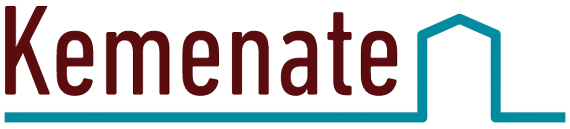 Liebe Leserinnen, liebe LeserBevor der Sommer zu Ende geht,  möchten wir Sie über Neues aus der Kemenate informieren. Herzliche Grüße aus der Kemenate!Kontakt:Kemenate Frauen Wohnen e.V.
Charlottenstraße 30
20257 Hamburg
E-Mail: vorstand@kemenate-hamburg.deDank einer großen Geldspende des Projekts „Pfundsweiber“ konnten wir Notwendiges für den Tagestreff anschaffen: Zusätzliche große Schließfächer für obdachlose Frauen, damit sie die Möglichkeit haben, ihre großen Gepäckstücke dauerhaft im Tagestreff wegschließen zu können. Neue Trolleys für wohnungslose Frauen und Schlafsäcke für obdachlose Frauen. Zwei neue Computertische für die Besucherinnen und neue Matratzen samt Hygieneauflagen für die Betten im Ruheraum wurden ebenfalls angeschafft. Darüber hinaus konnten wir für 11 obdachlose Frauen, die nicht im Sozialleistungsbezug, bzw. ohne Leistungsanspruch sind, jeweils für drei Monate eine CC-Karte finanzieren. Den „Pfundsweibern“ danken wir auch noch einmal recht herzlich für ihre großzügige Geldspende!Vom 27. Juni bis zum 01. Juli fand unsere Reise auf den Ginsterhof in Wyk auf Föhr statt. Zehn Besucherinnen und zwei Mitarbeiterinnen sind mitgefahren. Mitreisende berichten: „Vielen Dank für dieses wunderbare Geschenk – eine Reise nach Wyk auf Föhr – super gut durchorganisiert von den Mitarbeiterinnen der Kemenate, angefangen von der Anreise mit bester Reiseverpflegung- Kaffee, kalten Getränken, Brötchen, Obst, Kekse u. s. w. – der Unterbringung in dem schönen Friesenhaus mit einem riesigem großem Garten, in dem wir grillen konnten – sehr komfortable Zimmer und Duschen – sehr sauber und ordentlich - der schönen großen Küche in der wir uns leckeres Essen zubereiten konnten, dem schönen Aufenthaltsraum mit Fernseher, in dem wir an einer großen Tafel unser sehr vielfältiges Frühstück zu uns nehmen konnten. Sehr schön in Strandnähe gelegen, wo wir jeden Moment genutzt haben um entweder in der Sonne zu liegen oder barfuß durch den Strand zu laufen und Muscheln zu sammeln. Wir haben schöne Dinge unternommen, wie z. B. eine Inselrundfahrt mit der Bimmelbahn. An dem einzigen Regentag haben wir das Wellenbad besucht. Wir wurden sehr luxuriös ins Restaurant eingeladen, durften uns für mehrere Tage Räder ausleihen und waren damit etwas beweglicher um auch mal in die Stadt rum zufahren u. s. w.  Vielen Dank dafür!“ „Wir danken, dass wir das Haus nutzen durften. Die fünf Tage auf Föhr waren sehr erholsam. Dort hat das Eis an der Promenadenstrand besonders gemundet. Wenn es sonnig war und wir draußen saßen, konnten wir die absolute Ruhe genießen. Vielen Dank dafür!“„Auch ich bedanke mich ganz herzlich für diese wunderbare echt erholsame Reise, die sie ermöglicht haben. Es tat gut einmal der Hektik der Großstadt zu entfliehen. Sehr gut habe ich auch die Ausstattung des Hauses gefunden, perfekt. Das der Strand gleich in der Nähe ist, ist einfach fantastisch. Vielen Dank dafür.“„Die Reise war von der ersten Minute bis zur letzten einfach wunderbar. Ich möchte mich bei Ihnen allen für den schönen Urlaub bedanken. Herzlichen Dank!“„Ein einmaliges Ereignis Mal die Sorgen zu vergessen und alle sind wir von der Sonne, dem Meer und den Mitarbeiterinnen verwöhnt gewesen. Weiter so!“Zum ersten Mal fand im Tagestreff eine Brillensprechstunde vom Projekt „Mehrblick - gebrauchte Brillen für Obdachlose und Bedürftige“ statt. In der Sprechstunde wurden die Augen der Frauen von zwei Optikerinnen untersucht und ihre Sehstärke gemessen. Im Anschluss erhielten sie kostenlos eine für sie passende Brille. Die Brillensprechstunde wurde sehr gut von den Frauen angenommen, so dass es eine lange Warteliste gab. Sieben wohnungslose Frauen konnten an der Sprechstunde teilnehmen. Aufgrund der großen Nachfrage soll es im späten Herbst einen weiteren Sprechstundentermin im Tagestreff geben.   In der ersten Augustwoche wurde für die Besucherinnen eine „Ausflugswoche“ angeboten. Die drei Ausflüge gingen ins Schwimmbad, nach Lübeck und zum Wildpark Schwarze Berge. Der Tagestreff war parallel für die nicht mitkommenden Besucherinnen geöffnet.Ab September ist der Tagestreff auch wieder an den Wochenenden geöffnet.